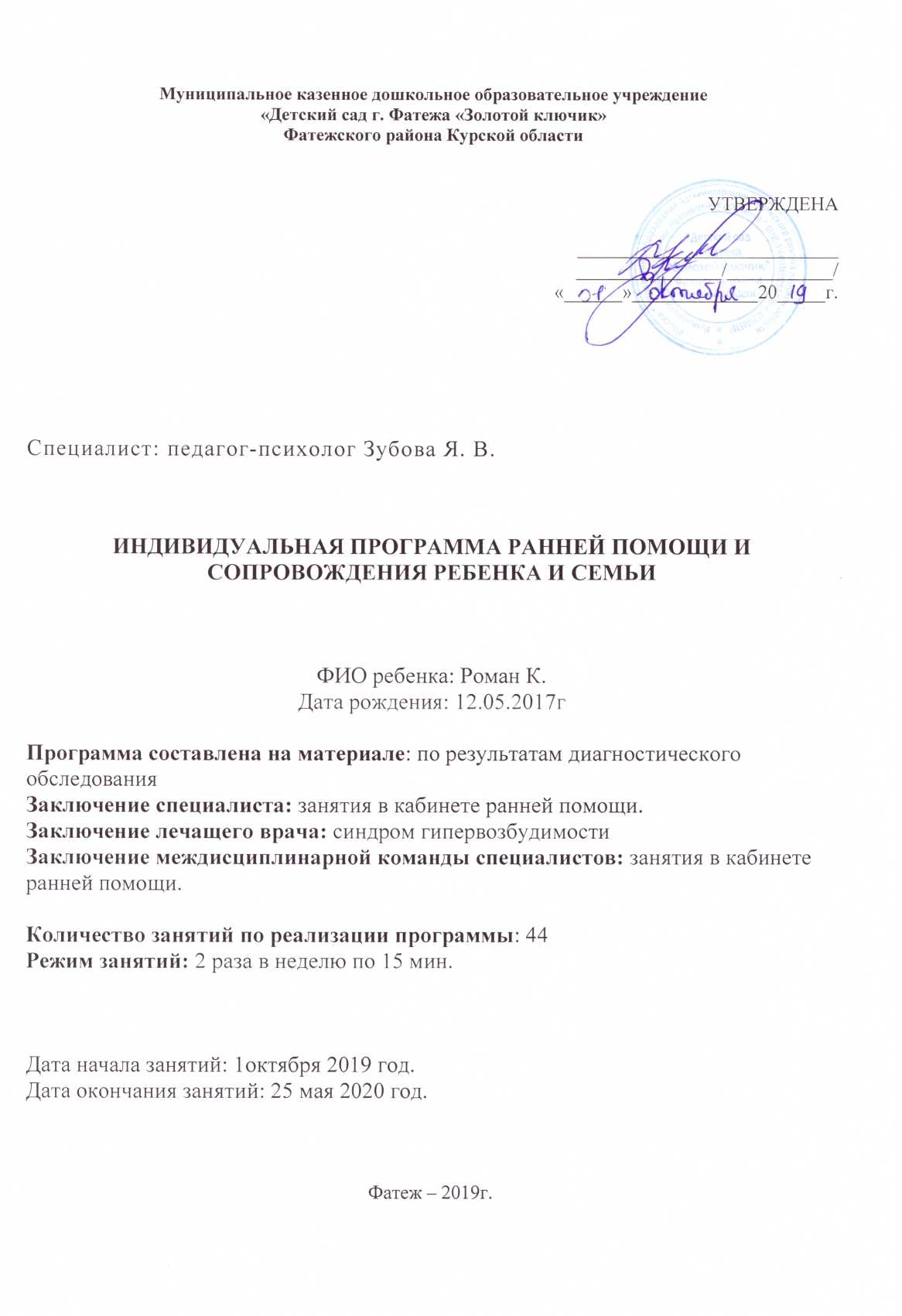 Цель Программы: 	Повышение социальной активности, развитие интеллектуальной деятельности за счет стимуляции психических процессов.Создание условий для развития ребенка с ограниченными возможностями здоровья, обеспечивающих позитивную социализацию, мотивацию и поддержку индивидуальности через общение, игру, познавательно-исследовательскую деятельность и другие формы активности на основе сотрудничества с взрослыми и сверстниками.Обеспечение доступности содержания учебного материала дошкольной образовательной программы с учётом психофизических возможностей ребёнка и состояния его здоровья.Задачи Программы :-  Перенос формирующихся навыков в различные социальные контексты. -  Формирование доверительных отношений ребенка с педагогом.-  Подбор наиболее комфортной для ребенка формы взаимодействия.- Создание благоприятных условий развития ребёнка в соответствии с его возрастными и индивидуальными особенностями и склонностями- Формирование различных новых бытовых и учебных стереотипов, что позволит подготовить  ребенка  к  включению  в  мини-групповую деятельность.-  Формирование общей культуры личности ребёнка, в том числе ценностей здорового образа жизни, развития социальных качеств, самостоятельности ребенка.- Оказание  квалифицированной психолого-педагогической помощи в освоении содержания образования: занятия с логопедом: формирование навыков простой коммуникации, алгоритмов произвольного высказывания. Развитие иных компонентов речи.индивидуальные занятия с психологом: формирование навыков продуктивного взаимодействия. Развитие сенсорных интеграций. Формирование стереотипа поведения в организованной/учебной среде,- Обеспечение психолого-педагогической поддержки семьи ребенка, повышения компетентности родителей (законных представителей) в вопросах развития и образования, охраны и укрепления здоровья их сына.Характеристика основных областей развития ребенка1. Образовательная область «Речевое развитие»   Развитие словаря.   Формирование и совершенствование грамматического строя речи.   Развитие фонетико-фонематической системы языка и навыков языкового анализа (развитие просодической стороны речи,  произносительной стороны речи)2. Образовательная область «Познавательное развитие» Сенсорное развитие.  Развитие психических функций.  Формирование целостной картины мира.  Познавательно-исследовательская деятельность. 3. Образовательная область «Художественно-эстетическое развитие» Восприятие художественной литературы.  Конструктивно-модельная деятельность.  Изобразительная деятельность (рисование, аппликация, лепка )  Музыкальное развитие (восприятие музыки, музыкально-ритмические движения, пение, игра на детских музыкальных инструментах). 4. Образовательная область «Социально-коммуникативное развитие»  Формирование общепринятых норм поведения.  Формирование гендерных и гражданских чувств.  Развитие игровой  деятельности (подвижные игры, дидактические игры)  Совместная трудовая деятельность.   Формирование основ безопасности в быту, социуме, природе. 5. Образовательная область «Физическое развитие»  Физическая культура (основные движения, общеразвивающие упражнения, спортивные упражнения, подвижные игры).  Овладение элементарными нормами и правилами здорового образа жизни. Содержание программы, план занятий.Этапы реализации программы: Программа реализуется в форме игровых сеансов, которые проводятся 2 раза в неделю, продолжительность 15 мин, общее количество занятий – 44.Занятие № 1.    « Давайте, познакомимся!»	Создание доброжелательной атмосферы; знакомство друг с другом; сближение ребенка, родителей, специалиста через общение в игре, творчестве; обучение родителей новому взаимодействию, общению с ребенком; развитие навыков сотрудничества в разных видах детской деятельности; развитие мелкой моторики, памяти и речи, координации движений;Занятие № 2	«В гостях у Ёжика»	Создание доброжелательной атмосферы; развитие мелкой моторики у ребенка; развитие внимания, памяти, речи, умения производить действия под инструкцию взрослого; обучение ребенка и родителей нетрадиционным формам изобразительной деятельности - иголки для ёжика из бросового материала; развитие коммуникативных навыков; снятие психоэмоционального напряжения.Занятие№ 3    «Как говорят инструменты: погремушка»	Создать положительную эмоциональную обстановку. Развивать слуховое восприятие, зрительную память. Развивать общую и мелкую моторику. Активно участвовать в игре. Играть непринуждённо, весело. Развивать динамический слух, уметь различать тихое и громкое звучание. Различать по тембру музыкальные инструменты. Развивать умения ребенка – ходьба стайкой в прямом направлении, по дорожке. Закреплять навык бросания мяча удобной рукой вдаль. Выполнить упражнение подлезание под дугу, веревку.Занятие № 4     «У нас гости-(Божья Коровка, кукла)»	Создать положительную эмоциональную обстановку. Развивать зрительное восприятие (цвет, форма, величина предмета), внимание, речь. Развивать общую и мелкую моторику. Научить  ребенка здороваться за руку с игрушкой, используя жесты, мимику и речевое сопровождение: «Здравствуй», и облегченное слово «пока-пока» при прощании. Развивать динамический слух, уметь различать тихое и громкое звучание. Развивать умение ребенка – ходьба стайкой в прямом направлении, по дорожке. Закреплять навык бросания мяча удобной рукой вдаль.Занятие № 5    «К нам в гости пришла кошка»	Создать положительную эмоциональную обстановку. Развивать умение родителей играть с ребенком. Развивать эмоциональную отзывчивость на музыку, игру. Учить наклеивать вату по контуру «Котенок». Научить ребенка соотносить названия детенышей животных с названиями самих животных и закрепить это. Активно подпевать повторяющиеся интонации и концы фраз в песне «Киска-мяу». Понимать содержание песни.Занятие № 6   «Идёт коза рогатая»	Создать положительную эмоциональную обстановку. Развивать умение родителей играть с ребенком. Развивать эмоциональную отзывчивость на музыку, игру. Формировать умение слушать потешку, повторять движения за специалистом. Научить ребенка соотносить названия детенышей животных с названиями самих животных и закрепить это.Занятие № 7   «Домашняя птица: курочка, петушок»	Создать положительную эмоциональную обстановку. Развивать умение родителей играть с ребенком. Развивать эмоциональную отзывчивость на музыку, игру. Учить скатывать маленькие комочки из пластилина. Стимулировать собственную речевую активность ребенка: умение звать курочку («цып-цып) Формировать представление о том, как двигается курочка, когда клюет зернышки («курочка кушает»). Содействовать формированию у ребенка знаний о себе, о своем теле, сравнивать его с телом животного. Развивать умение перекладывания мешочка с песком, перешагивание веревки лежащей на полу.Занятие № 8    «Вода: буль-буль»	Создать положительный эмоциональный настрой. Развивать умение родителей играть с ребенком. Стимулировать речевую активность; развивать зрительно- моторную координацию и слуховое внимание. Учить рисовать направленные короткие прямые линии с помощью зубной щётки, развивать зрительно- моторную координацию и слуховое внимание.Занятие № 9   «Ёлочка- зелёная иголочка»	Создать положительный настрой. Познакомить ребенка с атрибутикой Нового года (елка, игрушечный Дед мороз). Оживить в представлении образ зелёной колючей ароматной ёлочки. Вызвать желание наклеить иголочки для ёлки. Упражнять в намазывании клея, координации движений.Занятие № 10   «Зимняя сказка»	Сближение ребенка, родителей, специалиста через общение в игре, творчестве; обучение родителей новому взаимодействию, общению с ребенком. Развивать в ребенке способность подражать движениям взрослого, координацию движений;Занятие № 11   «Катится колобок по дорожке»	Создать положительный эмоциональный настрой. Познакомить с русской народной сказкой – «Колобок», приучать слушать и смотреть сказку внимательно; понимать содержание сказки; учить ребенка правильно держать кисточку, проводить линии кистью по ворсу, обмакивать кисть в краску по мере необходимости. Правильно промывать, осушать и размещать кисть на подставку.  Побуждать ребенка к двигательной активности под музыкальное и стихотворное сопровождение.Занятие № 12   «Зимние подарки»	Создать положительный эмоциональный настрой. Развивать умения подражать движениям взрослого- хоровод вокруг ёлки. Развивать динамический слух, уметь различать тихое и громкое звучание. Развивать умения ребенка – ходьба стайкой в прямом направлении, по дорожке. Закреплять навык бросания мяча удобной рукой вдаль.Занятие № 13   «Дед Мороз деткам ёлочку принёс»	Создать положительный эмоциональный настрой. Развивать умения подражать движениям взрослого. Побуждать ребенка к двигательной активности под музыкальное и стихотворное сопровождение.Занятие № 14   «Ёлочка в лесу»	Создать положительный эмоциональный настрой. Познакомить с методом примакивания ворса кисти ( примакнули- убрали), развивать чувство ритма, воображения., радоваться выполненной работе. Побуждать ребенка к двигательной активности под музыкальное и стихотворное сопровождение.Развивать умение перекладывания мешочка с песком, перешагивание веревкилежащей на полу.Занятие № 15   «Напоим кукол чаем»	Познакомить ребенка с чайной посудой, уточнить назначение посуды, обогащать и активизировать словарь ребенка. Учить действовать с предметами. Побуждать ребенка к двигательной активности под музыкальное и стихотворное сопровождение. Учить наклеивать кружочки для украшения посуды. Развивать чувство формы. Цвета, композиции.Занятие № 16   «Зимняя одежда»	Создать положительный эмоциональный настрой. Воспитывать интересы и бережное отношение к одежде, игрушкам. Развивать и укреплять мышцы плечевого пояса. Обучить ребенка различать на картинках одежду (шапка, шарф ..). Активно участвовать в играх с мячом. Развивать эмоциональную отзывчивость. Способствовать формированию у ребенка знаний о своем теле, одежде.Занятие № 17  «Весёлый снеговик»	Учить действовать с игрушками, эмоционально отзываться на происходящее, внятно произносить звукосочетания ( а-ав, э-э-э, топ-топ), . Развивать умения подражать движениям взрослого. Учить лепить предмет круглой формы «Снеговик». Развивать мелкую моторику рук в пальчиковых играх. Побуждать ребенка к двигательной активности под музыкальное и стихотворное сопровождение.Занятие №18   «Мои ручки». «Маленькие ножки бежали по дорожке»	Создать положительную атмосферу. Формировать дифференцированные связи с окружающими людьми. Развивать навыки совместной игры, предметного взаимодействия. Развивать мелкую моторику и согласованность речи с движениями рук и ног. Формировать правильную осанку , развивать зрительную и слуховую память.Занятие № 19   «Играем в мяч»	 Познакомить малыша с новыми словами (катать, падать вниз, большой, маленький, мой, твой…) Активно участвовать в играх с мячом.Развивать эмоциональную отзывчивость. Способствовать формированию у ребенка знаний о своем теле.Занятие № 20   «У куклы день рождения»	Учить называть части тела куклы, предметы её одежды, активизировать употребление прилагательных, обозначающих цвет, соотносить со словом игровые действия с куклой; протяжно произносить звук «а» в звукоподражательных словах. Предложить украсить разноцветными горошками праздничное платье куклы. Учить ритмичному нанесению точек, лёгким движением прикладывая тычок к бумаге. Поддерживать радость от разноцветных рисунков.Занятие № 21   «Одежда. Одеваем куклу Катю на прогулку»	Развивать речеслуховую память ребенка, зрительное и слуховое внимание при проведении игр со знакомыми предметами. Учить надевать одежду на куклу- девочку соблюдая последовательность действий с небольшой помощью взрослых; закрепить название одежды. Продолжать учить понимать речь взрослого и выполнять его просьбы, произносить несложные звукоподражания. Развивать общую и мелкую моторику. Учить выполнять постройки из конструктора.Занятие № 22   «Купание куклы Кати»	Учить принимать игровую ситуацию- купать кукол. Выполнять последовательно цепочку игровых действий, слушать образную стихотворную речь; развивать игровой опыт; формировать умение передавать отношение к кукле, как к ребёнку, выражать ласку, понимать её состояние (весёлая, грустная, холодно ей, тепло..), уточнить название предметов( мыло, расчёска, полотенце); проявлять интерес к действиям с куклой.Занятие № 23   Играем с песком: «Волшебные отпечатки на песке».Знакомство со свойствами песка, развитие координации движения, моторики рук. Создать эмоциональный положительный фон. Учить ребенка воспринимать инструкцию взрослого и выполнять её, сопровождать свои действия речью. Развивать общую и мелкую моторику. Учить выполнять несложные постройки из песка.Занятие № 24   «Готовим угощение для птиц»	Создать эмоциональный положительный фон. Закрепить первичные представления ребенка о птицах (снегири, синички, воробьи). Учить ребенка скатывать из пластилина маленькие комочки и класть на тарелочку. Закрепить первичные звукоподражания птиц: чик-чик. Учить строиться в круг. Активно участвовать в игре. Развивать эмоциональную отзывчивость. Формировать навык катания мяча в паре с взрослым.Занятие № 25   «Заболел наш петушок»	Создать эмоциональный положительный фон в группе. Закреплять представления ребенка о птицах (петушок, курочка, цыплятки). Учить ребенка создавать изображение птицы из овалов разной величины с помощью взрослых. Закрепить звукоподражания птиц: ку-ка-ре-ку! Учить строиться в круг. Активно участвовать в игре. Развивать эмоциональную отзывчивость. Формировать навык катания мяча в паре с взрослым.Занятие № 26   «Пускаем мыльные пузыри»	Развивать образное восприятие. Продолжать учить правильно держать кисточку, рисовать замкнутые линии похожие на круги. Закрепить знание знакомых цветов. Учить строиться в круг., познакомить с игрой «Раздувайся пузырь». Активно участвовать в игре. Развивать эмоциональную отзывчивость.Занятие № 27   «Что мы видели зимой?»	Вызвать радостное, эмоциональное настроение от общения. Стимулировать ребенка к поддержанию короткого диалога со взрослым при обсуждении темы «Зима». Формировать восприятие величины и формы. Учить выполнять аппликацию, совместно с мамой- создание образа снегопада, закреплять приём рисования пальчиками, освоение новых приёмов работы с бумагой-мятая бумага, развивать чувство цвета и ритма.Занятие № 28   «Встречаем теплое солнышко»	Создать положительный эмоциональный настрой. Расширять знания ребенка о весне. Развивать навыки совместной игры, предметного взаимодействия. Учить рисовать пальчиком короткие и длинные линии - рисовать солнечные лучики. Развивать умения ребенка – ходьба стайкой в прямом направлении, по дорожке. Закреплять навык бросания мяча удобной рукой вдаль, подлезание в тоннель.Занятие № 29   «Моя мама лучше всех»	Формировать у ребенка заботливое, нежное отношение к маме; продолжать развивать позитивные эмоциональные взаимоотношения: родитель-ребенок; учить ребенка рисовать круговыми движениями, развивать воображение у ребенка и родителей; познакомить ребенка и родителей с русским народным праздником «Масленицей» (фольклорные песни, игры).Занятие № 30   «Звенят ручьи»	Создать положительный эмоциональный. Развивать общую и мелкую моторику. Учить рисовать пальчиком длинные и кривые линии «Ручеек». Повторить катание мяча в паре, ходьбу по гимнастической скамейке, подлезание под веревку.Занятие № 31  «Дождик, дождик. Кап, да кап»	Создать благоприятную обстановку. Оживить представления от наблюдений (дождик мелкий- тихий, дождик сильный- крупные капли), льётся из тучки. Упражнять в использовании твёрдого изобразительного материала: восковой карандаш. Упражнять в рисовании коротких и длинных линий. Повторить перешагивать через гимнастические палки. Повторить ходьбу по гимнастической скамейке, подлезание под веревку.Занятие № 32  «Играем с водой»	Познакомить с представителями природного мира- уткой, свойствами воды; развивать понимание речи; учить понимать смысл целых предложений, словом побуждать к разнообразным действиям; развивать активную речь; учить повторять звукоподражательные слова (кря-кря), привлекать к повторению слов «тёплая», «холодная».Занятие № 33  «Вот какие у нас сосульки!»	Развивать эмоциональную отзывчивость, доставлять ребенку радость от игры. Учить ребенка создавать образы природных объектов, закреплять умение лепить цилиндры (столбики) и заострять один конец пальчиками – сосульки. Учить перелазать через скамейку.Занятие № 34   «Как мы птичек кормили»	Развивать стремление сопереживать, сочувствовать. Сформировать первоначальное представление о временах года, о некоторых птицах-диких и домашних; развивать правильное звукопроизношение, память, наблюдательность; учить внятно произносить звуки «х» и «к»; формировать умение следить за показом специалиста. Развивать общую и мелкую моторику- «покрошим зёрнышки птичкам».Занятие № 35   «Кто у нас хороший, кто у нас пригожий»	1. Приучать ребенка участвовать в коллективных мероприятиях, слышать и понимать речь специалиста, охотно выполнять поручения ( принести, показать),; учить лепить игрушку -неваляшку( с помощью взрослого) состоящую из двух деталей разного размера ( туловище- большой шар, голова- маленький шар); закреплять умение раскатывать шар круговыми движениями ладошек. Ходьбе по скамейке, перешагивание канавки (ширина 10 см.), подлезание под веревку или гимнастическую палку, бросание мяча правой и левой рукой вдаль. Поддерживать стремление ребенка в овладении своим телом, проявлять активность.Занятие № 36  «Зайка выбирает еду»	 Развивать речеслуховую память ребенка. Формировать представления предметов круглой формы «Капуста». Учить ребенка рисовать капусту с помощью трафарета и мягкой губки. Развитие умения подражать движениям взрослого.  Пальчиковая гимнастика «Мы капусту солим-солим..», координации движений.. Учить ребенка рисовать морковку с помощью трафарета и мягкой губки. Активно участвовать в игре, передавать характерно игровой образ «Заинька-зайка!»Занятие № 37   «Солнышко- колоколнышко»	Вызвать яркий, эмоциональный отклик на фольклорный образ солнца. Учить лепить солнце в виде пластилиновой картины из диска (сплющенного шара) и лучиков (жгутиков). Развитие умения подражать движениям взрослого. Пальчиковая гимнастика «Солнечный зайчик», координации движений. Активно участвовать в игре, передавать характерно игровой образ «Заинька-зайка!»Занятие № 38   «Бобик и его друзья»	Содействовать формированию у ребенка раннего возраста необходимых представлений о животных- собаке; формировать умение определять темп звучания бубна; обучать выполнять действия согласно темпу звучания бубна; Развивать чувства ритма, координации движений. Учить ребенка моделировать образ собаки: жёсткой кистью рисовать щёрстку; развивать мелкую моторику, чувство формы.Занятие № 39   «В гости к нам пришли игрушки»	Учить действовать с игрушками, эмоционально отзываться на происходящее. Включаться в общение со взрослыми через речевые и игровые действия повторение стихов А. Барто – «Мишка», «Зайка», «Бычок» сближение ребенка, родителей, специалиста через общение в игре, творчестве; развитие: мелкой моторики, речи, памяти ребенка.Занятие № 40   «Кого разбудил петушок»	Создать положительный эмоциональный настрой. Развивать тактильное восприятие, внимание, речь, воображение, мелкую моторику. Учит рисовать направленные короткие прямые линии «Красивый хвост петушка». Выполнять образно-игровые движения. Упражнять в ходьбе по скамейке, подлезание под веревку или гимнастическую палку, бросание мяча правой и левой рукой вдаль. Поддерживать стремление ребенка в овладении своим телом, проявлять активность.Занятие № 41   «Блинчики, оладушки такие, как у бабушки».	Создать положительный эмоциональный настрой. Разучивание потешки «Ладушки, ладушки! Где были у бабушки». Вызвать у ребенка эмоциональный отклик на игровую ситуацию. Закрепить у ребенка умение лепить пирожки из теста. Развивать мелкую моторику рук в пальчиковых играх. Побуждать ребенка к двигательной активности под музыкальное и стихотворное сопровождение.Занятие № 42   «Овощи. Фрукты. Чтение»	Обучать ребенка эмоционально откликаться на воспринимаемое, включаться в стихотворения «Хозяйка однажды с базара пришла…»общение со взрослыми через речевые и игровые действия –чтение стихотворения «Хозяйка однажды с базара пришла». Активизировать в речи ребенка названия овощей, фруктов, ягод; закрепить знание цветов: зелёный, жёлтый, красный; упражнять в группировке этих предметов и употреблении слов с обобщающим значением.Занятие № 43   «Весеннее солнышко и пальчики»	Создать положительный эмоциональный настрой. Активизировать в словаре ребенка слова, описывающие качественные признаки отдельных предметов (круглое, весеннее, солнышко, жёлтое). Развивать мелкую моторику рук в пальчиковых игра. Побуждать ребенка к двигательной активности под музыкальное и стихотворное сопровождение.Занятие № 44   «Весёлые музыканты» (Играем на дудочке, барабане)	Создать положительный эмоциональный настрой. Учить ребенка слушать текст и выполнять движения в соответствии с текстом. Развивать слуховое внимание. Различать по тембру музыкальные инструменты. Упражнять ребенка в перебрасывание мяча через веревку, ходьба по гимнастической скамейке, ходьба с перешагиванием предметов высотой 10 см, подлезание под скамейку. Развивать функцию дыхания.Работа с родителямиЦель работы с родителями - активизировать родителей, привлечь их внимание к тем коррекционным и педагогическим задачам, которые осуществляются в работе с ребенком, сделав воспитание его в семье более последовательным и эффективным. Руководствуясь возможностями родителей, их интересами были выбраны наиболее оптимальные формы работы. Их можно разделить на 2 вида: просветительские и практические.Календарно-тематическое планирование работы с родителями.ӀⅤ. Ожидаемые результаты реализации программыПромежуточный результат: Повышение речевой активности ребенка, обогащение словаря.Повышение уровня развития мелкой и крупной моторики у ребенка.Повышение уровня восприятия формы предмета.Развитие психических процессов: памяти, мышления.Итоговый результат: Повышение уровня развития восприятия цвета, умения выделять цвет как признак предмета, сличать цвета.Повышение умения узнавать и называть основные цвета.Повышение уровня практической ориентации в величине предмета.Повышение уровня развития целостного восприятия предметной картинки, анализ образца восприятия, речи.Предполагаемый результат:Развитие диалогового образовательного пространства как способа коммуникации.Создание условий для успешной адаптации ребёнка в образовательном учреждении. Повышение уровня развития ребенка раннего возраста. Осознанное отношение родителей к воспитательному процессу.Повышение уровня психолого-педагогической компетентности родителей по социальному воспитанию. Условия успешной адаптации: надежными показателями сформированности адаптивных механизмов будут хорошее настроение ребенка, проявляемые им чувства бодрости, радости, уверенности.Ⅴ. ЛитератураСписок использованной литературы:1. Н.Н. Авдеева, М. Г. Елагина, С. Ю. Мещерякова. Н. Н. Развитие личности на ранних этапах детства / — М.: 1990.  2. Т.В. Башева. Развитие восприятия у детей: форма, цвет, звук/ — Ярославль. Академия развития, 1997..3. Т.Н. Доронова, С.Г. Доронов. Ранний возраст планирование работы с детьми/ — М.: Воспитание дошкольника, 2007.. 4. Е.А. Косинова. Гимнастика для пальчиков, развиваем моторику/ -М.: Эксмо, 2005.5. В.С Мухина. Детская психология/ — М. 1985. 6.  Н.В. Макарычева. Проблемы раннего детства/ -М.: Аркти, 2005.7.Ф. Обухова. Детская психология/ — М., 1995.8. А.С. Роньжина. Занятия психолога с детьми 2-4 лет в период адаптации к дошкольному учреждению/ — М.: Книголюб, 2004.9.Н. Павлова. Раннее детство: развитие речи и мышления/ М.: Мозайка-Синтез, 2008.10. Н. Н.Палагина, Л. В. Ахромеева. Ребенок в раннем и дошкольном детстве/ — Фрунзе, 1982. 11.Г Сорокова. Система М.Монтессори теория и практика 2-е издание / – М.: Академия, 2005. 12. В. Стерн.Психология раннего детства/ — Минск: Харвест, 2003.13. Е.А. Стребелева. Методические рекомендации к психолого-педагогическому изучению детей 2-3 лет., — М.: Петит .14.	Хромова С. Психологические игры для детей, М.: Рипол классик дом.21 век, 2009. 15.  В.Л. Шарохина. Коррекционные – развивающие занятия в младшей группе/ — М.: Книголюб, 2003 год.16. Е.А. Янушко. Сенсорное развитие детей раннего возраста/ — М.: Мозайка-синтез, 2009.С программой ознакомлены :«______»______________20_____г.                                                             ___________________/__________________/МесяцФорма работыТемаЦельСентябрьАнкетирование«Я и мой ребенок»Проанализировать отношения между взрослыми и детьми в семье, изучить адекватность позиции родителей по отношению к ребенку и его речевому дефекту, и их педагогическую осведомленностьСентябрьРодительское собрание«Основные направления работы на учебный год»Познакомить родителей с ходом коррекционной работы на учебный годСентябрьИндивидуальные беседы«Результаты диагностики»Познакомить родителей с результатами обследования ребенка
и планом индивидуальной работыСентябрьСентябрьБюллетень «Полезная книга для родителей»«Этому должны мы научиться»Познакомить родителей с образовательным минимумом на учебный годСентябрьОформление фотогазеты«В мире детей»Наглядно познакомить родителей с работой, которая ведется с ребенком.СентябрьОформление информационной корзины«Шкатулка вопросов»Выявить круг вопросов, которые для родителей актуальныСентябрьОктябрьЕжемесячная газета «Шпаргалки для семьи»«Артикуляционные упражнения»Познакомить родителей разновидностями артикуляционных упражнений.ОктябрьСеминар – практикум «Наш веселый язычок»

Познакомить родителей со способами выполнения артикуляционных упражненийОктябрьОформление помещения«Дары осени»Совместная работа родителей и детейОктябрьКонсультация-всеобуч«Как заниматься с детьми дома»
Познакомить родителей с формами проведения домашних заданийНоябрьЕжемесячная газета «Шпаргалки для семьи»«Пальчиковая гимнастика»Познакомить родителей со значением пальчиковой гимнастики в речевом развитии ребенкаНоябрьСеминар – практикум с участием детей«Как наши пальцы помогают нам говорить»
Познакомить родителей с видами, способами выполнения пальчиковой гимнастикиНоябрьИндивидуальные беседы«Спрашивали-отвечаем»Ответить на полученные вопросы в информационной корзинеДекабрьДекабрьОформление помещения  «ЗИМА»Совместная работа родителей и детейДекабрьРодительское собрание«Итоги работы за I квартал»Познакомить с уровнем речевого развития детей и с ходом дальнейшей коррекционной работыДекабрьМой первый утренник«Я и Новый год»; «Встреча с Дедом Морозом» «Зима. Новый год»Совместный праздник родителей с детьмиДекабрьЯнварьИндивидуальные беседыЯнварьЯнварьФевральЕжемесячная газета «Шпаргалки для семьи»«Фонематический слух- основа речи»Познакомить родителей с приемами работы над развитием фонематического слухаФевральРазвлечение  «Наши защитники»Совместный праздник родителей и детейФевральИндивидуальные беседы«Расширяем словарный запас ребенка»Познакомить родителей с приемами работы, направленными на обогащение словаряМартАпрельМайУтренник «Мамин праздник»Совместный праздник родителей и детейМартАпрельМайМартАпрельМайИндивидуальные беседы«Спрашивали-отвечаем»Ответить на полученные вопросы в информационной корзинеМартАпрельМайКоллаж «Пасхальное яичко»Совместная работа родителей и детейМартАпрельМайРодительское собрание«Вот и стали мы на год взрослей»Подвести итоги работы за учебный год и объективно оценить успехи и неудачи детейМартАпрельМайИндивидуальные консультацииПо вопросам родителейДать рекомендации родителям по домашним занятиям летомМартАпрельМайАнкетирование«Я и мой ребенок»Проанализировать отношения между взрослыми и детьми в семье, изучить адекватность позиции родителей по отношению к ребенку и его речевому дефекту, и их педагогическую осведомленность